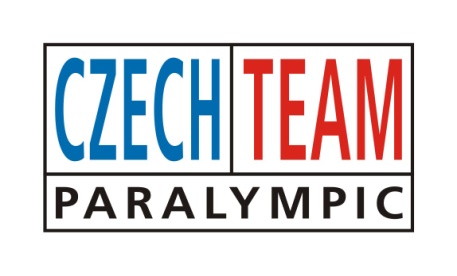 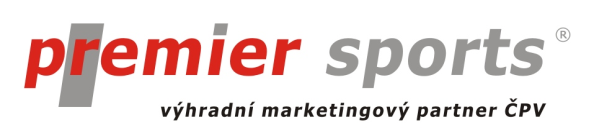 Tisková zprávaCyklista Jiří Ježek byl vyhlášen nejlepším handicapovaným sportovcem roku 2012PRAHA, 13. března 2013 – Český paralympijský výbor (ČPV) vyhlásil v  TOP HOTELU Praha nejlepší handicapované sportovce roku 2012.	Nejlepší handicapované sportovce vyhlašuje Český paralympijský výbor (ČPV) již od roku 1998. Nejlepší handicapovaní sportovci za rok 2012 v několika kategoriích napříč různými druhy postižení byli zvoleni na základě hlasování 50 odborníků.	Ve většině případů jsou mezi desítkou nejúspěšnějších sportovců medailisté z letních paralympijských her v Londýně. Britská metropole hostila nejvýznamnější akci handicapovaných sportovců na přelomu srpna a září 2012 a česká výprava si odsud odvezla jedenáct medailí, z nichž jedna byla zlatá. I přesto, že na poslední paralympiádě v Pekingu získali čeští sportovci více medailí, jedná se o úspěch.	Londýnským paralympijským hrám doslova kralovali Číňané, kteří si na své konto připsali neuvěřitelných 231 medailí, z toho hned 95 zlatých! Domácí sportovci, kteří stejně, jako na olympijských hrách, závodili společně pod vlajkou Velké Británie, vybojovali 120 cenných kovů.	Paralympijské hry v Londýně se staly bez nadsázky přelomovou akcí ve sportu handicapovaných, a to díky zájmu veřejnosti, diváků i médií především ve Velké Británii. O sportovní klání byl enormní zájem, a tak většina sportovišť byla skoro každý den zaplněna do posledního místa, včetně atletického stánku pro 80 000 diváků. Celkově si cestu na sportoviště během paralympiády našlo 2,7 milionu lidí! A zahajovací ceremoniál sledovalo podle odhadů jen ve Velké Británii více než 11 milionů diváků.	České výpravě se dařilo především na atletickém stadionu a také v cyklistice. Právě cyklista Jiří Ježek vybojoval jedinou zlatou medaili pro Českou republiku, kterou navíc doplnil jedním bronzem z oválu. Další cenné kovy přidali Jiří Bouška, Tereza Diepoldová a David Vondráček. Mezi atlety se ze zisku medaile radovali Radim Běleš, Rostislav Pohlmann a Eva Berná. Další medailové úspěchy pak přišly ze střelnice díky lukostřelci Davidu Drahonínskému, z boccii, kde stříbro vybojoval tým Radek Procházka – Leoš Lacina, a z Aquatics Centre, kde jedinou plaveckou medaili získal Jan Povýšil. Mnoho dalších sportovců se pak prezentovalo osobními nebo i evropskými rekordy, ale i kvůli slučování tříd už žádný z nich na stupně vítězů nevystoupal.	Celkovým vítězem se stal obhájce prvenství, cyklista Jiří Ježek, člen České asociace tělesně handicapovaných sportovců (ČATHS). Ten v  roce 2012 přidal do své bohaté sbírky úspěchů další zlatou medaili z paralympiády v Londýně, kde získal celkově dva cenné kovy a nesmazatelně se zapsal do historie cyklistiky na paralympijských hrách, když se stal nejúspěšnějším handicapovaným cyklistou. Kromě toho přidal i další úspěchy, když ovládl celkové pořadí světového poháru a přivezl medaili i z MS v Los Angeles. 	Na druhém místě se umístil David Drahonínský (Česká federace Spastic Handicap – ČFSH), úspěšný lukostřelec, který ke svým úspěchům přidal stříbrnou medaili ze střelnice v královských kasárnách na paralympijských hrách v Londýně. Tam sahal i po zlatu, ale ve vyrovnaném finále nakonec podlehl svému konkurentu ze světových střelnic, Američanu Jeffu Fabrymu. Ke stříbru z paralympiády přidal i umístění na nejvyšším stupínku z World Ranking Eventu v Novém Městě nad Metují.	Obrovský pokrok zaznamenala Tereza Diepoldová (ČATHS), která v anketě skončila na třetí pozici. Mladá cyklistka patří také medailisty z LPH v Londýně, kde po strhujícím závodu vybojovala stříbrnou medaili z časovky na automobilovém okruhu v Brands Hatch. Ze stejného závodiště patří Diepoldové i čtvrté místo ze silničního závodu. Stejně jako Jiří Ježek dokázala i Diepoldová opanovat celkové pořadí světového poháru. V jednotlivých závodech dokázala zvítězit v Segovii a v Římě přidala stříbrné umístění.	Na čtvrtém místě se umístil atlet Rostislav Pohlmann (ČATHS), na pátém místě cyklista Jiří Bouška (ČFSH), šestý skončil atlet Radim Běleš (ČATHS), sedmá se umístila atletka Eva Berná (ČFSH), osmý skončil lyžař a cyklista Dalibor Havelka (Český svaz mentálně postižených sportovců – ČSMPS), devátý byl jediný „medailový“ plavec z Londýna Jan Povýšil (ČATHS) a první desítku uzavřela lyžařka Tereza Kmochová (Český svaz neslyšících sportovců – ČSNS).	Role patronů slavnostního večera přijali olympijští vítězové Martin Doktor, Kateřina Emmons, Miroslava Knapová a Miloslava Rezková. Všichni se aktivně zúčastnili předávání cen. Kulturní hvězdou akce se pak stala beatboxová formace BeatBurgerBand vystupující se zpěvákem Ondřejem Rumlem. 	ČPV v pražském Top Hotelu ocenil i nejlepší juniorky a juniory, objev v mužské i ženské kategorii a další osobnosti českého paralympismu v celkem devíti kategoriích.Hlasující vybírali nejlepší sportovce ze svazů handicapovaných sportovců. Jsou jimi Česká asociace tělesně handicapovaných sportovců, Česká federace Spastic Handicap, Český svaz mentálně postižených sportovců, Český svaz neslyšících sportovců a Český svaz zrakově postižených sportovců.Největší letošní akcí je deaflympiáda, která se uskuteční na přelomu července a srpna v Sofii.Kontakt pro další informace:Mgr. Jakub Holý, Premier Sports CZ s.r.o.E-mail: office@premiersports.cz Mobil: +420 739 685 005Příloha tiskové zprávySouhrnný přehled oceněných za rok 2012Nejlepší handicapovaní sportovci roku1. místo	Jiří Ježek			cyklistika			ČATHS2. místo	David Drahonínský		lukostřelba			ČFSH3. místo	Tereza Diepoldová		cyklistika			ČATHS4. místo	Rostislav Pohlmann		atletika				ČATHS5. místo	Jiří Bouška			cyklistika			ČFSH6. místo	Radim Běleš			atletika				ČATHS7. místo	Eva Berná			atletika				ČFSH 8. místo	Dalibor Havelka			cyklistika, klasické lyžování	ČSMPS9. místo	Jan Povýšil			plavání				ČATHS10. místo	Tereza Kmochová		alpské lyžování			ČSNSKolektiv rokuRadek Procházka, Leoš Lacina			boccia				ČFSHJunior rokuDalibor Havelka					cyklistika, klasické lyžování	ČSMPSJuniorka rokuVeronika Skuhrovská				atletika				ČSMPSObjev roku – mužiLukáš Miko					klasické lyžování		ČSMPSObjev roku – ženyAnna Luxová					atletika				ČFSHTrenér roku (bez pořadí)Alexandra Erlebachová				ČSMPSJaroslav Grygar					ČSNSVladimír Brada					ČFSHMilan Kubala					ČATHSSíň slávyRoman Musil					atletika				ČATHS 	Česká asociace tělesně handicapovaných sportovcůČFSH 	Česká federace Spastic HandicapČSMPS 	Český svaz mentálně postižených sportovcůČSNS 	Český svaz neslyšících sportovcůČSZPS 	Český svaz zrakově postižených sportovců